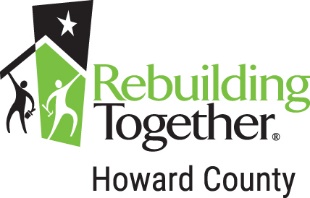 HOMEOWNER INFORMATION SHEETThank you for your request to become a recipient of the Rebuilding Together®  program.  To help you understand how this program works and what we will do for you if you are selected, we have answered some of the most frequently asked questions below.  Please read through this carefully.What is Rebuilding Together® Howard County (RTHC)?Rebuilding Together® is the leading national volunteer organization that, in partnership with the community, rehabilitates the houses of low-income homeowners, particularly the elderly and/or disabled, so that they may continue to live in warmth, safety and independence.Rebuilding Together®  is the local chapter of the national organization, which was founded in 1991. Over 1,000 volunteers rehabilitate approximately 80 - 90 houses in Howard County each year.Is this a government program?No, Rebuilding Together® Howard County is not a government program. It is a private, non-profit, volunteer organization.What are the qualifications or guidelines for acceptance into the program?You must own your homeThe home must be located in Howard CountyAverage income of those served is $30,000You must have homeowner’s insuranceYou must be current on mortgage and taxesYour home must be worth less than $400,000You can only receive one major repair every two years from RTHCHow are the houses chosen for this program?Rebuilding Together® Howard County receives applications from homeowners throughout the year who are referred by various groups and individuals -- Office on Aging, senior citizen centers, churches, community organizations, even neighbors who hear of the program and wish to help their neighbor. The applications are reviewed by a committee chosen by the Rebuilding Together® Howard County Board of Directors. The committee consists of individuals who have backgrounds in homebuilding, architecture, housing needs, accessibility, etc. After reviewing the applications, the committee will select potential recipients and then make an appointment with the homeowners to visit each house for a visual inspection of the work needed and to interview the homeowner. After all potential houses have been inspected, the committee makes its final selection and the homeowners are then notified to whether their house has been chosen or not.What is the cost to me?There is no cost at all to the recipient. All of the individuals who work on the house are volunteering their time and the building materials and supplies are paid through private and corporate donations.Who will work on my house?The people who work on the houses come from all walks of life: the construction trades, salespeople, homemakers, presidents of companies, ministers, government employees, bankers. These people are all brought together through their employer, civic organization, church, etc. As a sponsor, they agree that their organization will provide a financial contribution to pay for the work to be done and to have 20 to 30 individuals who wish to spend one day “rebuilding” a home. So, although you may have people from many different backgrounds working on your house, keep in mind they all have one thing in common -- they are there in the spirit of “neighbor helping neighbor” in the hopes of making our recipients’ lives better.When is the work done?“Rebuilding Day,” as it is called throughout the country, occurs on the last weekend in April. We also provide repairs year round. The volunteers will arrive at the recipient’s home in the morning (usually around 8:00 a.m.) and will complete the work to be done by the evening (around 5:00 p.m.). It is very important that the work selected can be completed in the one day.  What do I do while the work is being done?If you are able bodied, or if you have family members who are, we request that you assist in the work being done. We do expect the homeowner to be at the house for the day.  Many times, the homeowner may not be able to assist in the actual work, but can be at the home to answer questions that may arise. Some homeowners put on coffee; some even bake a cake or fix a meal to show their appreciation to the volunteers.Why am I being asked to sign a release of information form?Your signature on the “Consent to Release Information” form allows Rebuilding Together to work collaboratively with other area agencies to provide the most effective and comprehensive services available to you. You are not obligated to sign this form, and if there is no signature, it will not negatively affect your potential as an RT candidate. It is solely for your benefit to provide you with the best that  can offer to you.Rebuilding Together® Howard CountyHOMEOWNER APPLICATIONRebuilding Together® Howard County serves homeowners who live on a limited income and own their own home, with a special focus on the elderly and disabled.  For this reason, we must ask you to certify the total household income for all the people who live within your home and we will verify property ownership.I learned about Rebuilding Together and our volunteer home repair program from…     Poster	  TV	     Newspaper      Friend/Neighbor       Office on Aging	  Meals on Wheels  FIRN            Neighbor Ride    	         Community Action Council		             Other (please specify)________________________________________Applicant Signature:  __________________________________________	Date:_________________RETURN APPLICATION TO:Rebuilding Together® Questions? Call 410-381-3338 or email: info@rebuildingtogetherhowardcounty.orgFAX:  410-381-4412Consent for ServicesAuthorization for Release of InformationClient Name: ___________________________________________ DOB: _________Address:	___________________________________________________________		___________________________________________________________I understand that I am applying for, or may be receiving services from, Rebuilding Together® Howard County, Inc.  In order to access additional services for which I may be eligible, I grant permission for Rebuilding Together® Howard County, Inc. to share referral information with the agencies listed below, unless stricken through.  My confidentiality will be protected by these agencies while permitting the flow of appropriate information among the staff of agencies listed above. I understand that to the extent permitted by law, my records will be treated confidentially.  I understand this consent may be revoked by me at any time.    Office on Aging			 Disability Services			  Dept of Social Services		 Consumer AffairsHoward County Health Department		Howard County Department of HousingHoward County Office of Children’s Services	Neighbor RideRebuilding Together also works with congregations that may provide emergency or minor repair work. By signing below, I authorize RTHC to contact these congregations on my behalf if the repairs I have requested are more appropriate to the services they offer.Client/Legal Representative:  _______________________________	Date:________							(Signature)RETURN APPLICATION TO:Rebuilding Together® Questions? Call 410-381-3338 or email: info@rebuildingtogetherHC.orgSECTION 1      HOMEOWNER INFORMATIONSECTION 1      HOMEOWNER INFORMATIONSECTION 1      HOMEOWNER INFORMATIONSECTION 1      HOMEOWNER INFORMATIONSECTION 1      HOMEOWNER INFORMATIONSECTION 1      HOMEOWNER INFORMATIONSECTION 1      HOMEOWNER INFORMATIONName(s) of Homeowner:                                                                            Referred By:Name(s) of Homeowner:                                                                            Referred By:Name(s) of Homeowner:                                                                            Referred By:Name(s) of Homeowner:                                                                            Referred By:Name(s) of Homeowner:                                                                            Referred By:Name(s) of Homeowner:                                                                            Referred By:AddressCity, State, Zip:  AddressCity, State, Zip:  AddressCity, State, Zip:  AddressCity, State, Zip:  AddressCity, State, Zip:  AddressCity, State, Zip:  AddressCity, State, Zip:  Home Phone:_______________________________Work Phone: ________________________________Cell Phone: _________________________________Email:  ____________________________________Home Phone:_______________________________Work Phone: ________________________________Cell Phone: _________________________________Email:  ____________________________________Home Phone:_______________________________Work Phone: ________________________________Cell Phone: _________________________________Email:  ____________________________________Homeowner birthdate: ____/____/____ age:_____Primary Language: _________________________Please check ethnicity: White    African American      American Indian           Alaskan Native    Hispanic     Middle Eastern              Asian/Pacific Islander   Other: _______________Homeowner birthdate: ____/____/____ age:_____Primary Language: _________________________Please check ethnicity: White    African American      American Indian           Alaskan Native    Hispanic     Middle Eastern              Asian/Pacific Islander   Other: _______________Homeowner birthdate: ____/____/____ age:_____Primary Language: _________________________Please check ethnicity: White    African American      American Indian           Alaskan Native    Hispanic     Middle Eastern              Asian/Pacific Islander   Other: _______________Homeowner birthdate: ____/____/____ age:_____Primary Language: _________________________Please check ethnicity: White    African American      American Indian           Alaskan Native    Hispanic     Middle Eastern              Asian/Pacific Islander   Other: _______________SECTION 2      PROPERTY INFORMATIONSECTION 2      PROPERTY INFORMATIONSECTION 2      PROPERTY INFORMATIONSECTION 2      PROPERTY INFORMATIONSECTION 2      PROPERTY INFORMATIONSECTION 2      PROPERTY INFORMATIONSECTION 2      PROPERTY INFORMATIONType of Home:  _______________       No. of Bedrooms:  _____  No. of Bathrooms  _____ If you live in a mobile home, please attach a copy of your title.If you have homeowner’s or covenant violations that need to be corrected, attach documentation.1)  List the names and ages of all people living in the home (attach list if more space is needed) including       renters:   Total number of people living in the home ________Name:__________________________     Age:_______   M  or  F    Employed:   Y or N     Renter:  Y or N     Name:__________________________     Age:_______   M  or  F    Employed:   Y or N     Renter:  Y or N     Name:__________________________     Age:_______   M  or  F    Employed:   Y or N     Renter:  Y or N     Type of Home:  _______________       No. of Bedrooms:  _____  No. of Bathrooms  _____ If you live in a mobile home, please attach a copy of your title.If you have homeowner’s or covenant violations that need to be corrected, attach documentation.1)  List the names and ages of all people living in the home (attach list if more space is needed) including       renters:   Total number of people living in the home ________Name:__________________________     Age:_______   M  or  F    Employed:   Y or N     Renter:  Y or N     Name:__________________________     Age:_______   M  or  F    Employed:   Y or N     Renter:  Y or N     Name:__________________________     Age:_______   M  or  F    Employed:   Y or N     Renter:  Y or N     Type of Home:  _______________       No. of Bedrooms:  _____  No. of Bathrooms  _____ If you live in a mobile home, please attach a copy of your title.If you have homeowner’s or covenant violations that need to be corrected, attach documentation.1)  List the names and ages of all people living in the home (attach list if more space is needed) including       renters:   Total number of people living in the home ________Name:__________________________     Age:_______   M  or  F    Employed:   Y or N     Renter:  Y or N     Name:__________________________     Age:_______   M  or  F    Employed:   Y or N     Renter:  Y or N     Name:__________________________     Age:_______   M  or  F    Employed:   Y or N     Renter:  Y or N     Type of Home:  _______________       No. of Bedrooms:  _____  No. of Bathrooms  _____ If you live in a mobile home, please attach a copy of your title.If you have homeowner’s or covenant violations that need to be corrected, attach documentation.1)  List the names and ages of all people living in the home (attach list if more space is needed) including       renters:   Total number of people living in the home ________Name:__________________________     Age:_______   M  or  F    Employed:   Y or N     Renter:  Y or N     Name:__________________________     Age:_______   M  or  F    Employed:   Y or N     Renter:  Y or N     Name:__________________________     Age:_______   M  or  F    Employed:   Y or N     Renter:  Y or N     Type of Home:  _______________       No. of Bedrooms:  _____  No. of Bathrooms  _____ If you live in a mobile home, please attach a copy of your title.If you have homeowner’s or covenant violations that need to be corrected, attach documentation.1)  List the names and ages of all people living in the home (attach list if more space is needed) including       renters:   Total number of people living in the home ________Name:__________________________     Age:_______   M  or  F    Employed:   Y or N     Renter:  Y or N     Name:__________________________     Age:_______   M  or  F    Employed:   Y or N     Renter:  Y or N     Name:__________________________     Age:_______   M  or  F    Employed:   Y or N     Renter:  Y or N     Type of Home:  _______________       No. of Bedrooms:  _____  No. of Bathrooms  _____ If you live in a mobile home, please attach a copy of your title.If you have homeowner’s or covenant violations that need to be corrected, attach documentation.1)  List the names and ages of all people living in the home (attach list if more space is needed) including       renters:   Total number of people living in the home ________Name:__________________________     Age:_______   M  or  F    Employed:   Y or N     Renter:  Y or N     Name:__________________________     Age:_______   M  or  F    Employed:   Y or N     Renter:  Y or N     Name:__________________________     Age:_______   M  or  F    Employed:   Y or N     Renter:  Y or N     Type of Home:  _______________       No. of Bedrooms:  _____  No. of Bathrooms  _____ If you live in a mobile home, please attach a copy of your title.If you have homeowner’s or covenant violations that need to be corrected, attach documentation.1)  List the names and ages of all people living in the home (attach list if more space is needed) including       renters:   Total number of people living in the home ________Name:__________________________     Age:_______   M  or  F    Employed:   Y or N     Renter:  Y or N     Name:__________________________     Age:_______   M  or  F    Employed:   Y or N     Renter:  Y or N     Name:__________________________     Age:_______   M  or  F    Employed:   Y or N     Renter:  Y or N     SECTION  3      SPECIAL NEEDS/ DISABILITIESSECTION  3      SPECIAL NEEDS/ DISABILITIESSECTION  3      SPECIAL NEEDS/ DISABILITIESSECTION  3      SPECIAL NEEDS/ DISABILITIESSECTION  3      SPECIAL NEEDS/ DISABILITIESSECTION  3      SPECIAL NEEDS/ DISABILITIESSECTION  3      SPECIAL NEEDS/ DISABILITIESIs anyone in the home receiving disability (SSI)?s           Yes        No   If yes, Who: __________________Please indicate by checking below all that apply:          Hearing impaired      Sight impaired        Wheelchair bound     Uses a walker                  Mentally challenged  Other:__________________Is anyone in the home a veteran?                Yes        No   If yes, Who: ___________________Is anyone in the home receiving disability (SSI)?s           Yes        No   If yes, Who: __________________Please indicate by checking below all that apply:          Hearing impaired      Sight impaired        Wheelchair bound     Uses a walker                  Mentally challenged  Other:__________________Is anyone in the home a veteran?                Yes        No   If yes, Who: ___________________Is anyone in the home receiving disability (SSI)?s           Yes        No   If yes, Who: __________________Please indicate by checking below all that apply:          Hearing impaired      Sight impaired        Wheelchair bound     Uses a walker                  Mentally challenged  Other:__________________Is anyone in the home a veteran?                Yes        No   If yes, Who: ___________________Is anyone in the home receiving disability (SSI)?s           Yes        No   If yes, Who: __________________Please indicate by checking below all that apply:          Hearing impaired      Sight impaired        Wheelchair bound     Uses a walker                  Mentally challenged  Other:__________________Is anyone in the home a veteran?                Yes        No   If yes, Who: ___________________Is anyone in the home receiving disability (SSI)?s           Yes        No   If yes, Who: __________________Please indicate by checking below all that apply:          Hearing impaired      Sight impaired        Wheelchair bound     Uses a walker                  Mentally challenged  Other:__________________Is anyone in the home a veteran?                Yes        No   If yes, Who: ___________________Is anyone in the home receiving disability (SSI)?s           Yes        No   If yes, Who: __________________Please indicate by checking below all that apply:          Hearing impaired      Sight impaired        Wheelchair bound     Uses a walker                  Mentally challenged  Other:__________________Is anyone in the home a veteran?                Yes        No   If yes, Who: ___________________Is anyone in the home receiving disability (SSI)?s           Yes        No   If yes, Who: __________________Please indicate by checking below all that apply:          Hearing impaired      Sight impaired        Wheelchair bound     Uses a walker                  Mentally challenged  Other:__________________Is anyone in the home a veteran?                Yes        No   If yes, Who: ___________________SECTION  4      APPLICANT HISTORYSECTION  4      APPLICANT HISTORYSECTION  4      APPLICANT HISTORYSECTION  4      APPLICANT HISTORYSECTION  4      APPLICANT HISTORYSECTION  4      APPLICANT HISTORYSECTION  4      APPLICANT HISTORYHave you ever applied to  (formerly known as Christmas in April)?           Yes   No, When? ______________Has Rebuilding Together ever done work on your home?    Yes   No   When? ____Have you ever applied to  (formerly known as Christmas in April)?           Yes   No, When? ______________Has Rebuilding Together ever done work on your home?    Yes   No   When? ____Have you ever applied to  (formerly known as Christmas in April)?           Yes   No, When? ______________Has Rebuilding Together ever done work on your home?    Yes   No   When? ____Have you ever applied to  (formerly known as Christmas in April)?           Yes   No, When? ______________Has Rebuilding Together ever done work on your home?    Yes   No   When? ____Have you ever applied to  (formerly known as Christmas in April)?           Yes   No, When? ______________Has Rebuilding Together ever done work on your home?    Yes   No   When? ____Have you ever applied to  (formerly known as Christmas in April)?           Yes   No, When? ______________Has Rebuilding Together ever done work on your home?    Yes   No   When? ____Have you ever applied to  (formerly known as Christmas in April)?           Yes   No, When? ______________Has Rebuilding Together ever done work on your home?    Yes   No   When? ____SECTION 5      TYPE OF REPAIRS TO BE CONSIDERED SECTION 5      TYPE OF REPAIRS TO BE CONSIDERED SECTION 5      TYPE OF REPAIRS TO BE CONSIDERED SECTION 5      TYPE OF REPAIRS TO BE CONSIDERED SECTION 5      TYPE OF REPAIRS TO BE CONSIDERED SECTION 5      TYPE OF REPAIRS TO BE CONSIDERED SECTION 5      TYPE OF REPAIRS TO BE CONSIDERED Type of Repairs NeededBrief DescriptionBrief DescriptionBrief DescriptionBrief DescriptionBrief DescriptionBrief DescriptionElectrical Yes     No Yes     NoExposed wireExposed wireExposed wireExposed wirePlumbing Yes     No Yes     NoLeaking, where, Leaking, where, Leaking, where, Leaking, where, Exterior Painting Yes     No Yes     NoInterior painting Yes     No Yes     NoNumber of rooms:Number of rooms:Number of rooms:Number of rooms:Carpentry Repairs Yes     No Yes     NoType:Type:Type:Type:Floor repairs Yes     No Yes     NoHoles presentHoles presentHoles presentHoles presentRoof repairs Yes     No Yes     NoLeaking, where,Leaking, where,Leaking, where,Leaking, where,Wheelchair ramp, grab bars, etc. Yes     No Yes     NoOther Yes     No Yes     NoPlease list the repairs that you feel need immediate attention 1.2.3.Please list the repairs that you feel need immediate attention 1.2.3.Please list the repairs that you feel need immediate attention 1.2.3.Please list the repairs that you feel need immediate attention 1.2.3.Please list the name and telephone number of a person to contact in case of an emergency:Name:   _________________________________ Phone:  __________________________________                                                                                                Relationship to you:   ______________________Please list the name and telephone number of a person to contact in case of an emergency:Name:   _________________________________ Phone:  __________________________________                                                                                                Relationship to you:   ______________________Please list the name and telephone number of a person to contact in case of an emergency:Name:   _________________________________ Phone:  __________________________________                                                                                                Relationship to you:   ______________________SECTION 6            VERIFICATION OF HOUSEHOLD INCOME – provide income for all household membersSECTION 6            VERIFICATION OF HOUSEHOLD INCOME – provide income for all household membersSECTION 6            VERIFICATION OF HOUSEHOLD INCOME – provide income for all household membersSECTION 6            VERIFICATION OF HOUSEHOLD INCOME – provide income for all household membersSECTION 6            VERIFICATION OF HOUSEHOLD INCOME – provide income for all household membersSECTION 6            VERIFICATION OF HOUSEHOLD INCOME – provide income for all household membersSECTION 6            VERIFICATION OF HOUSEHOLD INCOME – provide income for all household membersNameWages/SalarySocial Security CheckDisabilityAFDCOther(Eg. Pension)Gross Annual IncomeTotalAre there any special circumstances regarding the amount of expenses within your household that we need to be made aware of such as home health care, hospital costs, medication expenses, etc. ? Are there any special circumstances regarding the amount of expenses within your household that we need to be made aware of such as home health care, hospital costs, medication expenses, etc. ? Are there any special circumstances regarding the amount of expenses within your household that we need to be made aware of such as home health care, hospital costs, medication expenses, etc. ? Are there any special circumstances regarding the amount of expenses within your household that we need to be made aware of such as home health care, hospital costs, medication expenses, etc. ? Are there any special circumstances regarding the amount of expenses within your household that we need to be made aware of such as home health care, hospital costs, medication expenses, etc. ? Are there any special circumstances regarding the amount of expenses within your household that we need to be made aware of such as home health care, hospital costs, medication expenses, etc. ? Are there any special circumstances regarding the amount of expenses within your household that we need to be made aware of such as home health care, hospital costs, medication expenses, etc. ? Why do you feel your home should be selected for RTHC?  How will the improvements help you?  Please give us any information about yourself that will be important for us to consider in evaluating your application: